SOBÍŇOVSKÉ  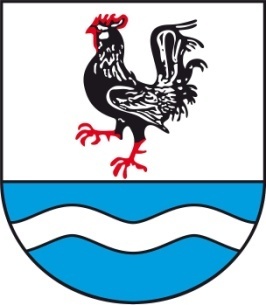  NOVINKY___________________________________________________________________________Místní zpravodaj obce Sobíňov 	        číslo 1        ročník 22	    3/2020    	ZDARMASlovo starostyVážení spoluobčané, milí čtenáři 	právě se k vám dostává jarní číslo Sobíňovských novinek. Jaro je jedno z nejkrásnějších ročních období, tedy alespoň já to tak cítím. Letošní je bohužel oproti rokům minulým úplně jiné. Celý svět zasáhlo šíření coronaviru COVID - 19. Naštěstí se do dnešních dnů v naší obci nevyskytl žádný případ tohoto onemocnění. Ze strany obce děláme maximum proto, aby tomu tak bylo i nadále. Jednou týdně zasedá krizový štáb obce, který řeší aktuální stav v republice, v nejbližším okolí a samozřejmě i v Sobíňově. Na pokyn vlády České republiky došlo k uzavření veřejných sportovišť, knihovny, hospody, školy, jsou zkráceny úřední hodiny na obecním úřadě. Další omezení nastalo v prodejně potravin, byla uzavřena mateřská škola. 	Od 23. března denně provádějí členové výjezdové jednotky SDH Sobíňov desinfekci veřejných míst jako jsou autobusové zastávky, odpadkové koše, kontejnerová stání, zábradlí, vlaková zastávka, brány a branky na hřbitově, lavičky rozmístěné různě po obci a pomáhají i s desinfekcí prodejny potravin. Tímto bych chtěl všem členům za tuto práci poděkovat. V prostorách budovy obecního úřadu a pošty si desinfekci provádíme vlastními silami. Děkuji všem, kteří se zapojili do šití roušek. Ohromným způsobem to naší obci pomohlo. Roušky jsou i nadále k dispozici v prodejně potravin a v kanceláři obecního úřadu. Zajišťujeme nákupy potravin a léků pro seniory, kteří potřebují pomoci. Začátkem dubna budou umístěny do prodejny potravin a do budovy obecního úřadu dávkovače s desinfekcí na ruce. Měla by také dorazit další dávka desinfekce na veřejná místa. 		Nejrizikovějším místem v Sobíňově je nyní čistírna odpadních vod. Naši zaměstnanci jsou řádně proškoleni a mají k dispozici co nejlepší ochranné pomůcky. Kanalizace je další možností, jak se vir může přenášet na člověka. Po dobu karantény a výjimečného stavu je zakázáno se zbytečně shlukovat na jednom místě. Trochu mne mrzí, že toto pravidlo porušuje zejména místní omladina, která se i přes zákaz schází ve velkém počtu na různých místech po obci, jako je zastavení na naučné stezce, zastávka na nádraží, ale i u některých jedinců přímo doma. Přál bych si, aby to těm dotyčným došlo samo, že neohrožují jen sebe, ale i ostatní obyvatele Sobíňova. Pokud se tato situace bude i nadále opakovat, budeme muset přistoupit k ráznému řešení za účasti policie. 	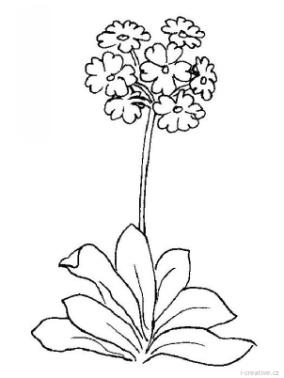 -1-	Snažím se na svět dívat optimisticky. Čím odpovědněji se každý z nás k celé situaci zachová, tím dřív jednotlivá opatření zmizí. Pak bude zase dobře nám všem.	Přeji vám, v rámci možností, hezké jarní dny.									Miloš Starý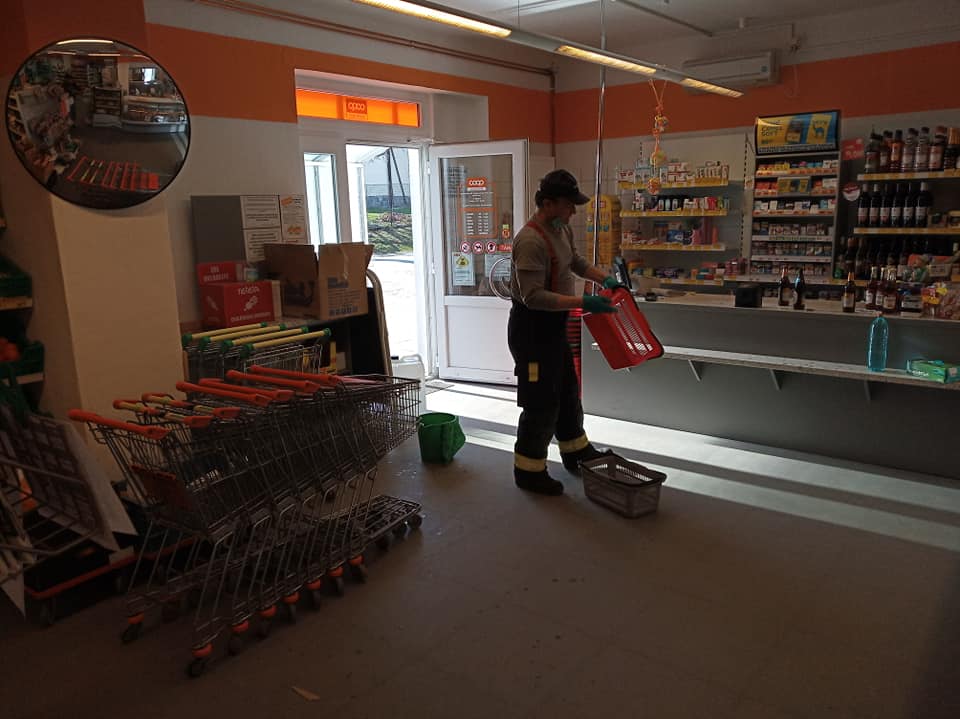 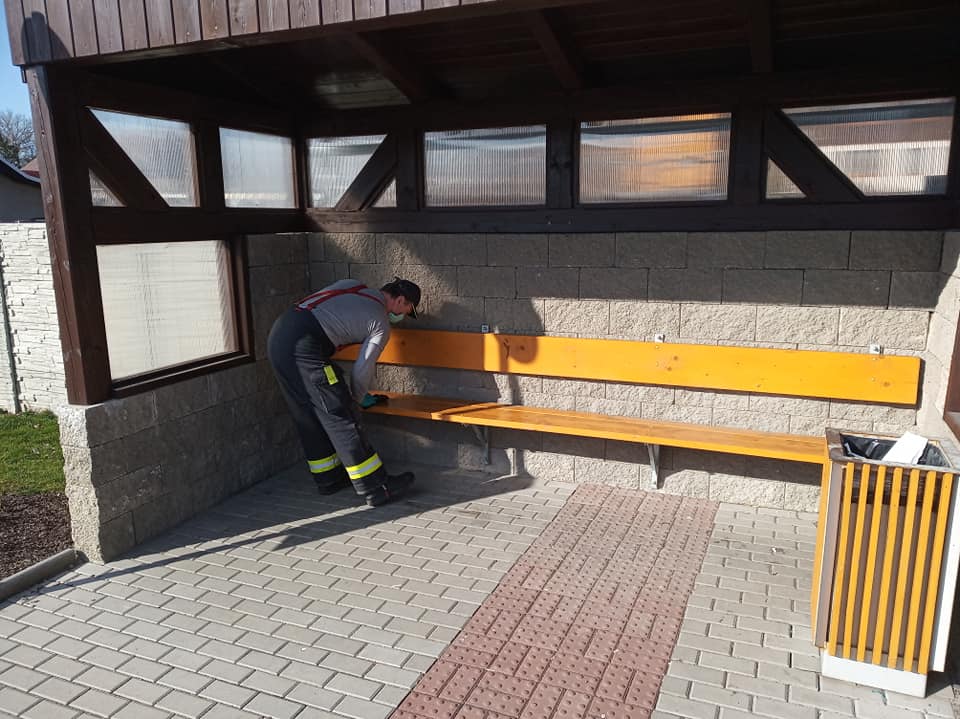 									Desinfekce veřejných místZastupitelstvo obceZasedání zastupitelstva obce 11. 12. 2019K bodu 1) Kontrola úkolů z minulého zastupitelstvaúkoly jsou průběžně plněny.K bodu 2) Schválení rozpočtu obce Sobíňov na rok 2020Starosta předložil ke schválení návrh rozpočtu na rok 2020. K návrhu nebyly vzneseny žádné další připomínky.              Zastupitelstvo obce Sobíňov schvaluje rozpočet obce Sobíňov na rok 2020.              PRO      7       PROTI       0     ZDRŽEL SE    0K bodu 3) Schválení střednědobého výhledu obce na období 2021 – 2022Zastupitelstvo obce Sobíňov schvaluje střednědobý výhled obce na roky 2021 – 2022.              PRO      7      PROTI       0      ZDRŽEL SE    0K bodu 4) Schválení rozpočtu ZŠ a MŠ Sobíňov na rok 2020Zastupitelstvo obce Sobíňov schvaluje rozpočet ZŠ a MŠ Sobíňov včetně závazných ukazatelů.PRO        7       PROTI        0       ZDRŽEL SE       0K bodu 5) Schválení střednědobého výhledu ZŠ a MŠ Sobíňov na  období 2021 – 2022Zastupitelstvo obce schvaluje střednědobý výhled ZŠ a MŠ Sobíňov na roky 2021 – 2022.              PRO      7      PROTI       0      ZDRŽEL SE    0-2-K bodu 6) Žádosti o příspěvkyCentrum pro zdravotně postižené Kraje Vysočina      Zastupitelstvo obce Sobíňov schvaluje příspěvek ve výši 0,- Kč pro Centrum pro 	zdravotně postižené Kraje Vysočina               PRO      7      PROTI       0      ZDRŽEL SE    0Benediktus z.s.      Zastupitelstvo obce Sobíňov schvaluje příspěvek ve výši 2.000,- Kč pro Benediktus 	z.s.PRO      7     PROTI      0       ZDRŽEL SE      0Český svaz včelařů z.s.      Zastupitelstvo obce Sobíňov schvaluje příspěvek ve výši 1.000,- Kč pro Český svaz 	včelařů z.s.PRO      7     PROTI      0       ZDRŽEL SE      0Svaz tělesně postižených z. s. Chotěboř     	Zastupitelstvo obce Sobíňov schvaluje příspěvek ve výši 2.000,- Kč pro Svaz tělesně         Postižených z. s. ChotěbořPRO      7     PROTI      0       ZDRŽEL SE      0K bodu 7) Rozpočtová opatření č. 22, 23Zastupitelstvo obce Sobíňov schvaluje rozpočtová opatření č. 22, 23.PRO     7     PROTI    0    ZDRŽEL SE    0K bodu 8) RůznéOdměna pro starostu a místostarostu.Pan Jaromír Moravec navrhl odměnu pro starostu ve výši 15.000,- Kč a místostarostu ve výši 10.000,- Kč za příkladnou reprezentaci obce v soutěži Vesnice roku.Zastupitelstvo obce Sobíňov schvaluje odměnu pro starostu ve výši 15.000,- Kč a místostarostu ve výši 10.000,- KčPRO     5     PROTI    0    ZDRŽEL SE    2 (Starý M., Adamec)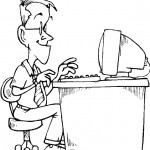 Zasedání zastupitelstva obce 3. 2. 2020K bodu 1) Kontrola úkolů z minulého zastupitelstvaúkoly jsou průběžně plněny.K bodu 2) Rozpočtová opatření č. 24, 25Zastupitelstvo obce Sobíňov schvaluje rozpočtová opatření č. 24, 25.PRO     9     PROTI    0    ZDRŽEL SE    0K bodu 3) Schválení smlouvy o zřízení věcného břemeneZastupitelstvo obce Sobíňov schvaluje Smlouvu o budoucí smlouvě o zřízení věcného břemene č. 8800095470/2/BVB/PPRO     9     PROTI    0    ZDRŽEL SE    0-3-K bodu 4) Schválení dodavatele stavby „Rekonstrukce kuchyně a jídelny v ZŠ Sobíňov“Zastupitelstvo obce Sobíňov schvaluje Stavitelství Kafka s.r.o., SNP 1148, 580 01 Havlíčkův Brod, IČ: 03654371, za cenu 6.666.666,66 Kč bez DPH jako dodavatele stavby.              PRO     9     PROTI    0    ZDRŽEL SE    0K bodu 5) Schválení Zprávy o uplatňování Územního plánu SobíňovZastupitelstvo obce Sobíňov v souladu se zákonem č. 183/2006 Sb., o územním plánování a stavebním řádu (stavební zákon), v platném znění schvaluje Zprávu o uplatňování ÚP Sobíňov, jejíž součástí jsou pokyny k pořízení změny č. 3 ÚP Sobíňov.       PRO     9     PROTI    0    ZDRŽEL SE    0Za tzv. „určeného zastupitele“ pro spolupráci při pořizování změny č. 3 ÚP Sobíňov Zastupitelstvo obce Sobíňov určuje pana Miloše Starého – starostu.       PRO     9     PROTI    0    ZDRŽEL SE    0K bodu 6) Žádost o příspěvekZastupitelstvo obce Sobíňov neschvaluje příspěvek pro Svaz neslyšících a nedoslýchavých osob v ČR, z. s.       PRO     9     PROTI    0    ZDRŽEL SE    0K bodu 7) RůznéZamítnutí úvěru od PGRLF na smykový kolový nakladačZastupitelstvo obce Sobíňov z finančních důvodů neschvaluje uzavření úvěru v rámci programu Investiční úvěry lesnictví (PGRLF na smykový kolový nakladač New Holland L 218 Pilot.PRO     9     PROTI    0    ZDRŽEL SE    0Souhlas obce s realizací Strategie komunitně vedeného místního rozvoje území Místní akční skupiny Havlíčkův kraj.Obec Sobíňov souhlasí s realizací Strategie komunitně vedeného místního rozvoje území (SCLLD) Místní akční skupiny Havlíčkův kraj na období 2021 – 2027 na svém správním území.PRO     9     PROTI    0    ZDRŽEL SE    0Zastupitelstvo obce Sobíňov schvaluje Seznam projektových záměrů obce Sobíňov pro období 2021 – 2027.PRO     9     PROTI    0    ZDRŽEL SE    0Žádost o koupi části pozemku p. č. 867/2 v k. ú. SobíňovŽádost bude projednána po vyřešení zaměření pozemků katastrálním úřademPRO     9     PROTI    0    ZDRŽEL SE    0Záměr převodu majetku č. 1/2020Zastupitelstvo obce Sobíňov schvaluje záměr převodu majetku č. 1/2020.PRO     9     PROTI    0    ZDRŽEL SE    0-4-Žádost o dotaci z Programu obnovy venkova Vysočiny 2020Zastupitelstvo obce Sobíňov schvaluje podání žádosti o dotaci z Programu obnovy venkova Vysočiny 2020.PRO     9     PROTI    0    ZDRŽEL SE    0Žádost o dotaci z MMR, podpora rozvoje regionů 2020, podpora obnovy a rozvoje venkova, DT 117d8210D – podpora vítězů soutěže Vesnice rokuZastupitelstvo obce Sobíňov schvaluje podání žádosti o dotaci MMR, podpora rozvoje regionů 2020, podpora obnovy a rozvoje venkova, DT 117d8210D – podpora vítězů soutěže Vesnice roku.PRO     9     PROTI    0    ZDRŽEL SE    0Strategický rozvojový dokumentZastupitelstvo obce Sobíňov schvaluje strategický rozvojový dokument.PRO     9     PROTI    0    ZDRŽEL SE    0Zasedání zastupitelstva obce 2. 3. 2020K bodu 1) Kontrola úkolů z minulého zastupitelstvaúkoly jsou průběžně plněny.K bodu 2) Rozpočtové opatření č. 1Zastupitelstvo obce Sobíňov schvaluje rozpočtové opatření č. 1.PRO     8     PROTI    0    ZDRŽEL SE    0K bodu 3) Schválení žádosti o dotaci z programu Fond Vysočiny – Naše škola 2020Zastupitelstvo obce Sobíňov schvaluje podání žádosti o dotaci z programu Fond Vysočiny – Naše škola 2020 na nákup multifunkční elektrické pánve.       PRO     8     PROTI    0    ZDRŽEL SE    0K bodu 4) Cenová nabídka na zpracování změny č. 3 Územního plánu SobíňovZastupitelstvo obce Sobíňov projedná cenovou nabídku na příštím zasedání zastupitelstva obce po projednání s Ing. Arch. Alešem Lánou.K bodu 5) Žádosti o daryZastupitelstvo obce Sobíňov schvaluje dar pro Krajskou knihovnu Vysočiny ve výši 5.000,- Kč       PRO     8     PROTI    0    ZDRŽEL SE    0Zastupitelstvo obce Sobíňov schvaluje dar pro Domov seniorů Drachtinka ve výši 3.000,- Kč       PRO     8     PROTI    0    ZDRŽEL SE    0K bodu 6) RůznéSchválení finančního daru pro SDH Sobíňov ve výši 13.166,- Kč       Zastupitelstvo obce Sobíňov schvaluje dar pro SDH Sobíňov ve výši 13.166,- Kč.       PRO     8     PROTI    0    ZDRŽEL SE    0-5-Schválení ceny za pronájem KDZastupitelstvo obce Sobíňov schvaluje cenu za pronájem KD v Sobíňově v následujícím znění: Cena za celý KD pro občany Sobíňova 4.000,- Kč, pro ostatní 8.000,- Kč. Cena za předsálí pro občany Sobíňova 2.000,- Kč, pro ostatní 4.000,- Kč. Ke všem cenám budou připočítány náklady na energie. KD se bude pronajímat na výdělečnou činnost pouze místním spolkům.       PRO     8     PROTI    0    ZDRŽEL SE    0Výběrové řízení „Technologie stravování v MŠ a ZŠ Sobíňov“Zastupitelstvo obce Sobíňov schvaluje vypsání výběrového řízení (zakázka malého rozsahu) pro akci „technologie stravování v MŠ a ZŠ Sobíňov a jmenuje komisi pro posuzování nabídek ve složení : Miloš Starý, Rudolf Adamec, Jaromír Moravec, náhradníci Dana Stehnová, Ing. Jaroslav Starý)       PRO     8     PROTI    0    ZDRŽEL SE    0Výběrové řízení pro akci „Výměna krytiny na budově MŠ a KD Sobíňov“Zastupitelstvo obce Sobíňov schvaluje vypsání výběrového řízení pro akci (zakázka malého rozsahu) „Výměna krytiny na budově MŠ a KD Sobíňov“ a  jmenuje komisi pro posuzování nabídek ve složení : Miloš Starý, Jaromír Moravec, Marek Ondráček, náhradníci Vratislav Voral, Ing. Aleš Málek.       PRO     8     PROTI    0    ZDRŽEL SE    0Jmenování komise – Obnova katastrálního operátuZastupitelstvo obce Sobíňov schvaluje členy komise k Obnově katastrálního operátu: Miloše Starého, Rudolfa Adamce, Jaromíra Moravce, Danu Stehnovou, Marka Ondráčka, Ing. Aleše Málka, Ing. Daniela Říčana, Vratislava Vorala a Ing. Jaroslava Starého.       PRO     8     PROTI    0    ZDRŽEL SE    0Rezervní fond ZŠ a MŠ SobíňovZastupitelstvo obce Sobíňov schvaluje použití rezervního fondu ZŠ a MŠ Sobíňov na  úhradu nákladů na obědy a cestovné.       PRO     8     PROTI    0    ZDRŽEL SE    0Projednání možnosti pořízení AED (příručního defibrilátoru)Bude řešeno v závislosti na finančních možnostech obce.Místní knihovna	Stav knihovního fondu je 2 365 registrovaných knih ve volném výběru pro čtenáře.Od začátku roku 2019 přibylo 28 knih, z toho je 14 nově zakoupených, které byly zaplaceny OÚ Sobíňov. Ostatní knížky jsme získali od občanů Sobíňova, kterým tímto děkuji, některé jsme si vybrali z vyřazených knih v KK Havlíčkův Brod. Dále máme k zapůjčení brožované knihy z edicí Rodokaps a Harlequin.E-mailová adresa knihovny je: knihovna@obecsobinov.cz .Od začátku roku bylo registrováno 69 čtenářů, z toho počtu je 12 dětí do 15 let.-6-Registrační poplatky nejsou vybírány.Jakékoliv výdaje spojené s knihovnou hradí OÚ Sobíňov.	Z výpůjčního fondu KK Havlíčkův Brod bylo zapůjčeno 577 knih. Soubory knih dováží dvakrát ročně KK Havlíčkův Brod, ostatní knihy dle přání a požadavků čtenářů, pokud nejsou v našem knižním fondu, vybíráme a dovážíme osobně.K 31. 12. 2019 byl počet čtenářů a návštěvníků celkem 1057. K témuž datu bylo vypůjčeno 2129 knih, z toho 77 knih pro děti.Nejpilnějšími čtenáři jsou: p. Václav Ležák, paní Libuše Čermáková a paní Hana Říčanová.V roce 2019 OÚ do knihovny pořídil nový stůl a osm židlí, na podlahu se položilo nové linoleum a psací stoly jsme polepili tapetou, vypadají jako nové. Prostřední regál jsme zrušili a tím se knihovna prosvětlila a je zde více místa.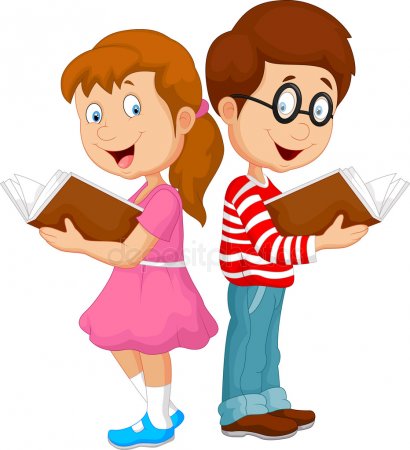 Knihovna je otevřená od října do konce dubna: 	v neděli od  9:00 -  11:00 hodin	ve středu od 16:00 – 18:00 hodinV měsících červenec a srpen je knihovna uzavřena.V ostatních měsících (tj. květen, červen a září) bude otevřeno jenom ve středu v uvedenou dobu.Chtěl bych poděkovat věrným čtenářkám a čtenářům za jejich zájem o knihy. Také děkuji OÚ Sobíňov za finanční a další podporu knihovny.							Knihovník Jan Průcha Stavební akce v Sobíňově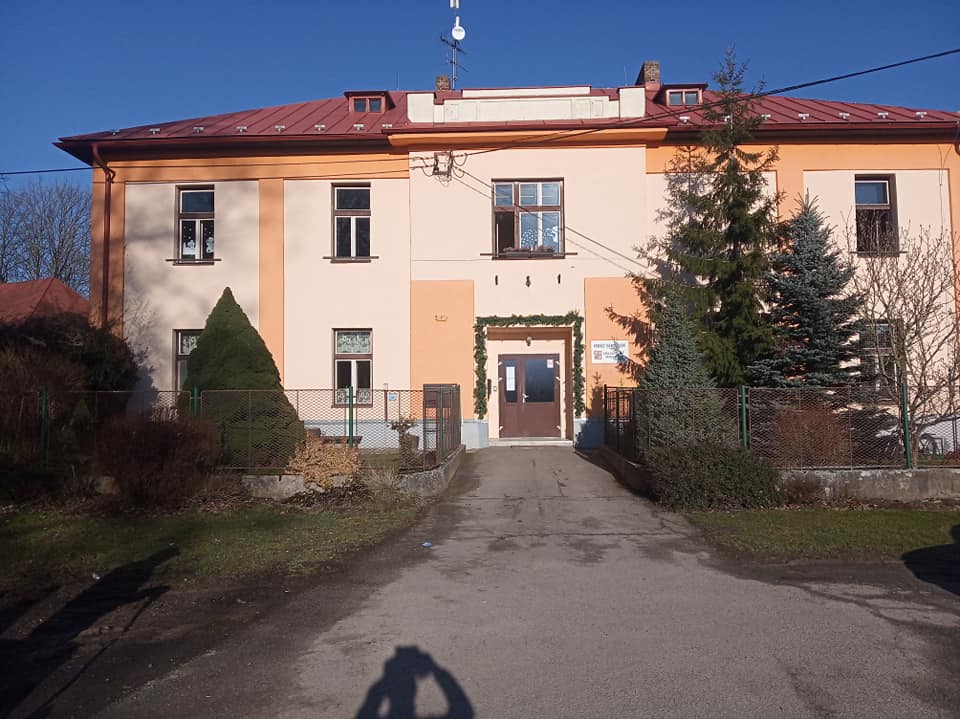 	Od 1. března probíhají práce na rekonstrukci kuchyně a jídelny v naší škole. Stavbu provádí firma Stavitelství Kafka s.r.o. z Havlíčkova Brodu. Celkové náklady na stavební práce přesáhnou částku 8 000 000,- Kč. Na rekonstrukci obec obdržela dotaci z Ministerstva pro místní rozvoj ve výši 70% z uznatelných nákladů. Bohužel již teď musíme počítat s vícepracemi. Při bourání některého zdiva a odstranění omítek, byla odhalena příčina neúměrné vlhkosti ve stěnách v celém přízemí budovy. Budou použity speciální sanační omítky, kolem celé jižní části budovy budou provedeny drenáže a izolace, dochází i k odvedení vlhkosti zevnitř přetavované části školy. Dalším problémem je prohnutí stávajících dřevěných trámů pod učebnou 1. a 2. třídy o 15 cm, což bude řešeno železnou výztuhou. Původní rozvod vody a částečně odpadu, bude kompletně nahrazen novým a to včetně obou učeben v 1. patře. Staré potrubí je v dezolátním stavu a bylo by pouze otázkou času, kdybychom to stejně museli řešit. Na začátku dubna již proběhlo betonování základů a základní desky nové přístavby. Paradoxně nám současné uzavření školy značně pomohlo, protože probíhají práce v daleko větším rozsahu a bez omezení, což by při normálním provozu školy nebylo možné.-7-					Práce ve škole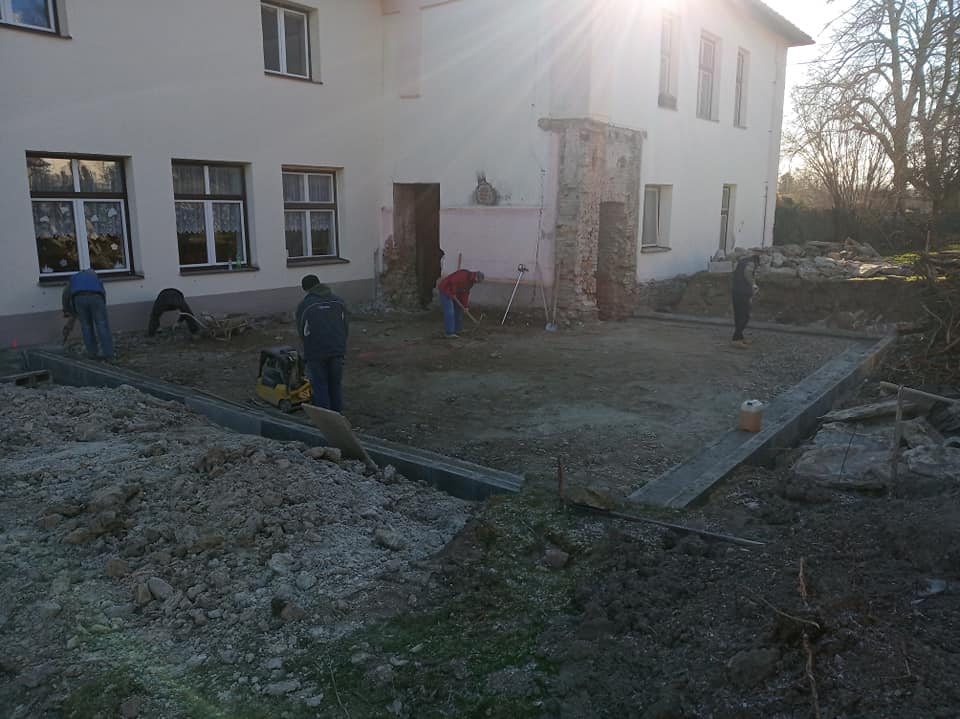 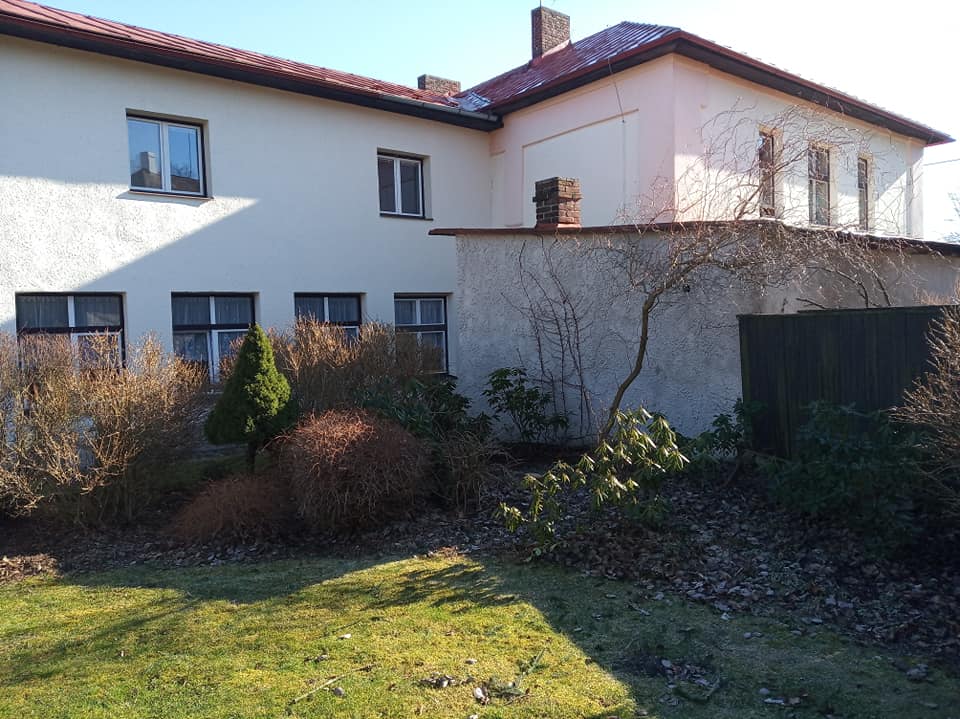 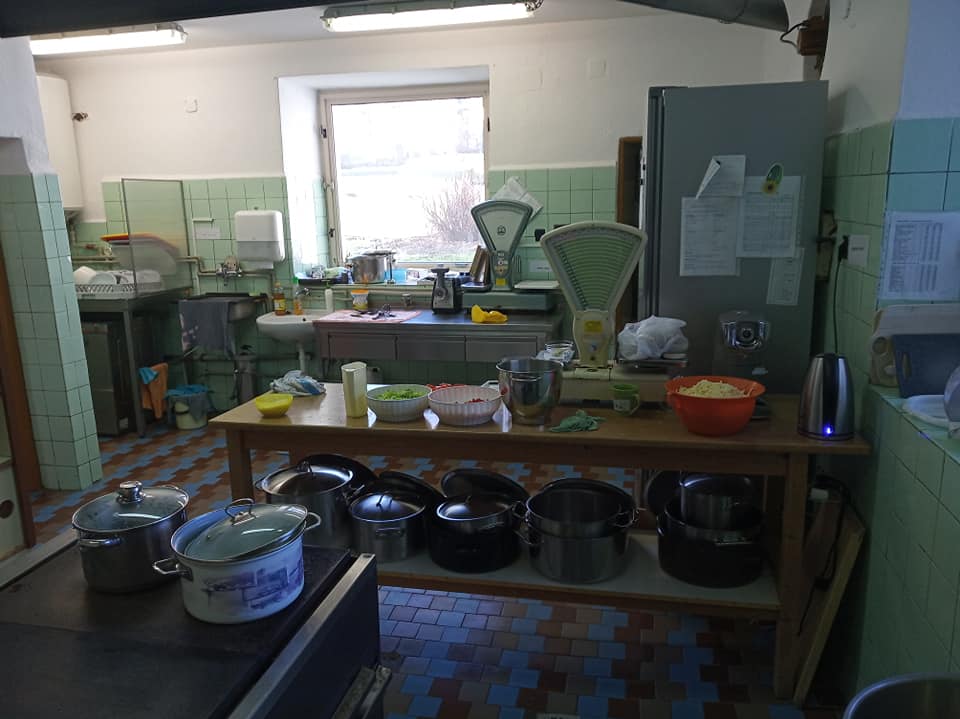 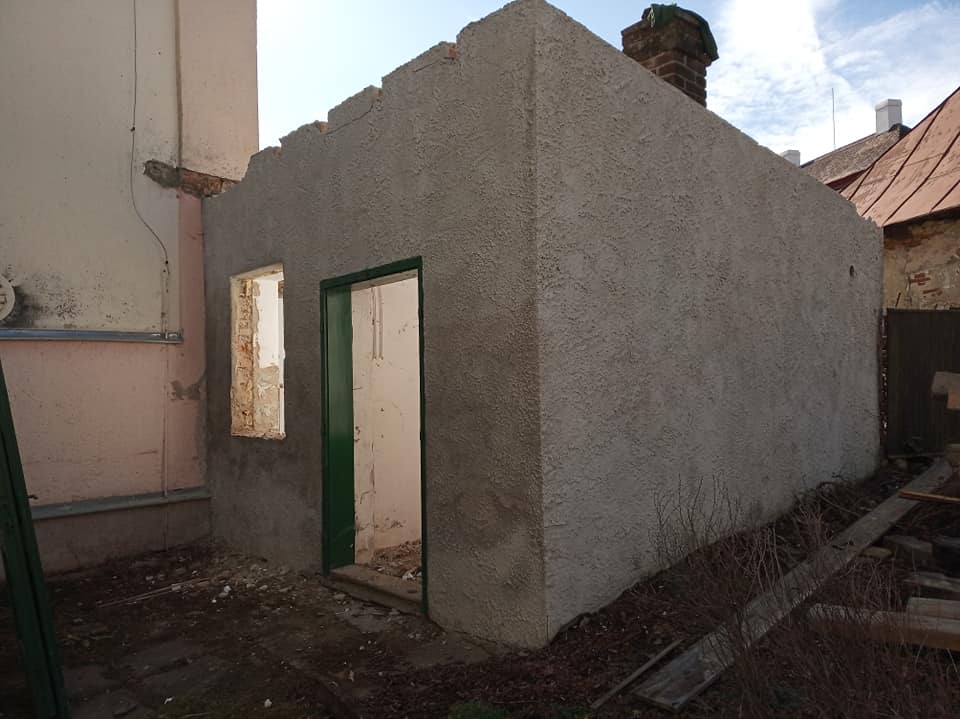 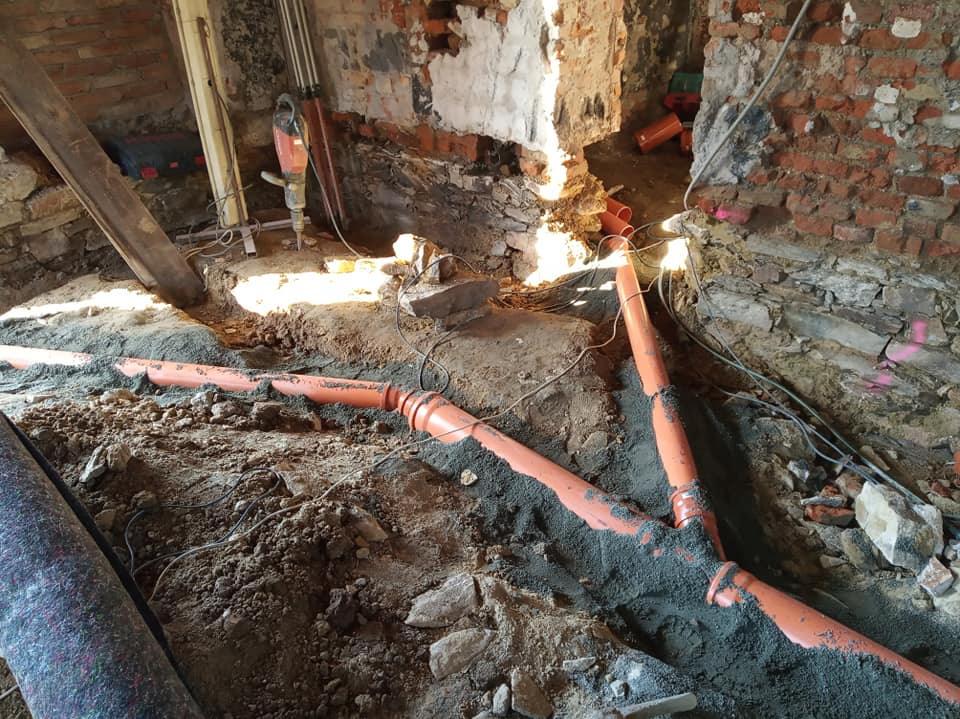 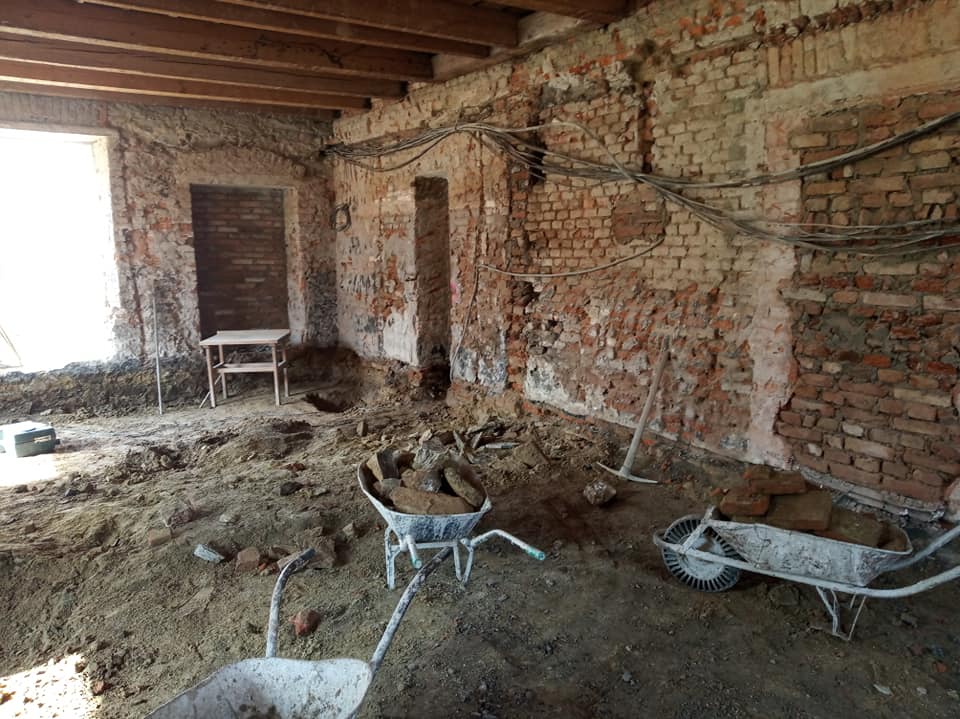 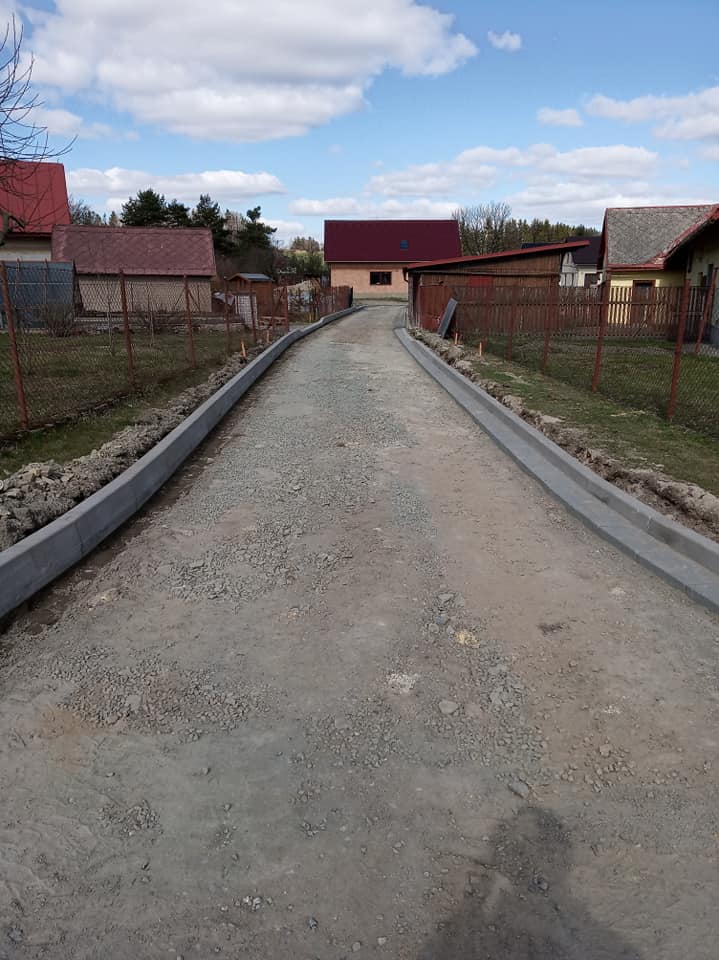 	Komunikace na Sadě již dostává také nové obrysy. Firma M - silnice provádí výškové a směrové úpravy, pokládají se obrubníky s přídlažbou. Díky příznivému počasí práce začaly o něco dříve, a tak by měla být komunikace hotová již v polovině dubna. Celá stavba vyjde zhruba na 1 400 000,- Kč, z čehož 240 000,- Kč je dotace z Ministerstva pro místní rozvoj.					-8-	Třetí letošní významná akce začala na začátku dubna. Kompletní rekonstrukci víceúčelového hřiště v Pískových a výstavbu workoutového hřiště provádí firma Stavokomp services s.r.o. z Havlíčkova Brodu. Celá akce je opět dotována 70 % z Ministerstva pro místní rozvoj. Nad rámec projektu bude zbudována opěrná zeď na severozápadní části hřiště, tak aby nedocházelo k sesuvu břehu. Dále bude provedena příprava pro budoucí osazení osvětlení celého hřiště.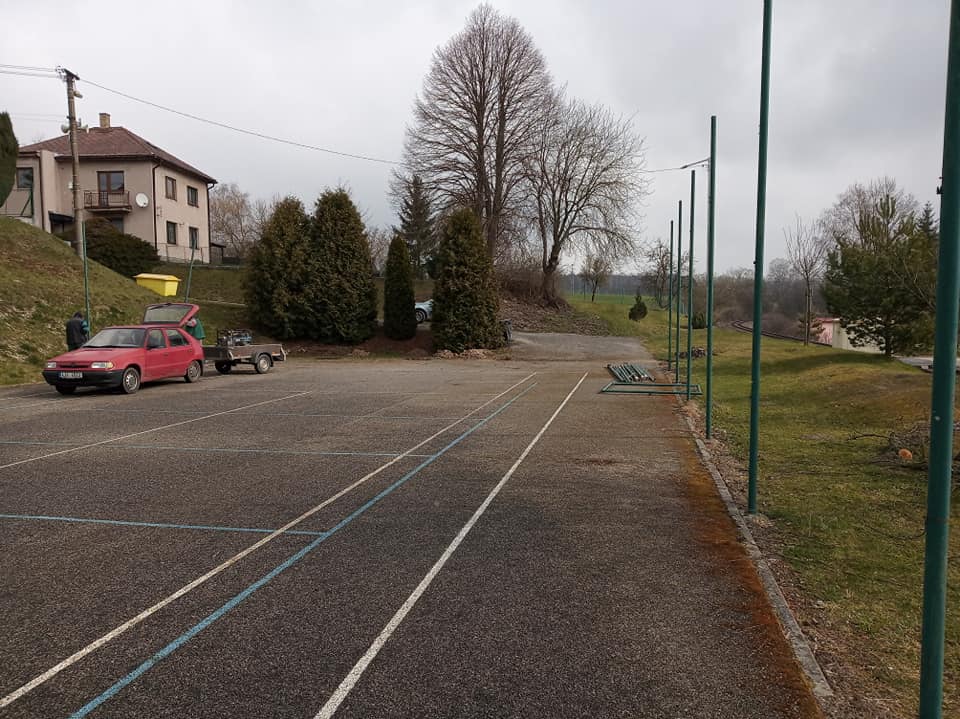 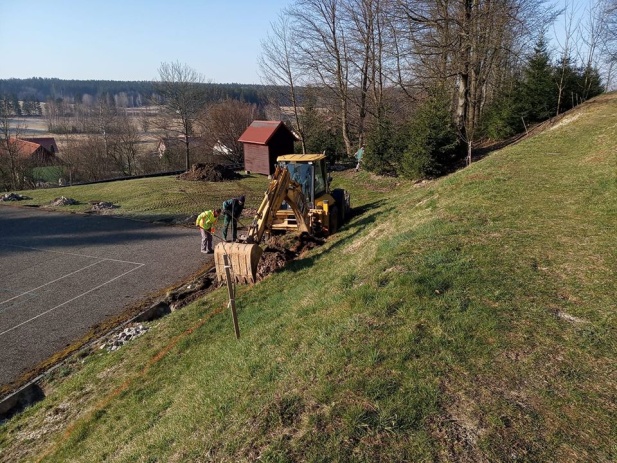 						Miloš StarýSBÍRKA PRO PEJSKYV týdnu od 8. 12. do 12. 12. 2019 jsme v sopotské Základní a mateřské škole uspořádali sbírku pro pejsky. K tomuto nápadu nás inspirovala sociální sít Facebook. Oslovili jsme naší paní ředitelku, zda můžeme použít školní vestibul jako místo, kde sbírku uspořádat. Ani na chvilku neváhala a tuto prospěšnou akci podpořila. Připravili jsme papírovou krabici, kterou jsme symbolicky ozdobili. Během těch pár dnů se nám pěkně naplnila. Do Hlinska v Čechách, kde bylo oficiální místo pro tuto sbírku, jsme vyrazili 12. 12. Děvčata, která měla celou akci na starosti, nám všem moc poděkovala a dárečky s úsměvem na tváři převzala.  Chtěli bychom poděkovat všem, kteří se naší sbírky v Sobíňově zúčastnili. Byli to Renata Jobová, Renata Krupičková, Iva Vránová, Veronika, Davídek a Mareček Pilařovi, Adélka Hamsová s maminkou, Žanetka a Lumírek Musílkovi, Zuzka Ondráčková a Gába Adamcová ml. U další společné dobročinné akce se budeme opět na všechny těšit. Gábina Adamcová a Irena Procházková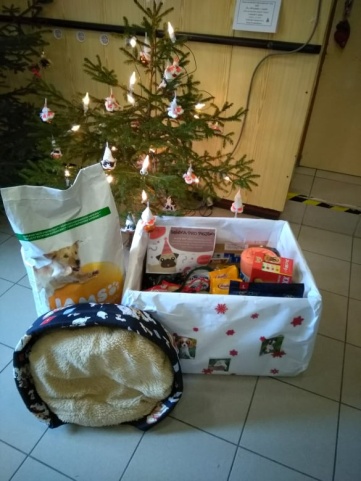 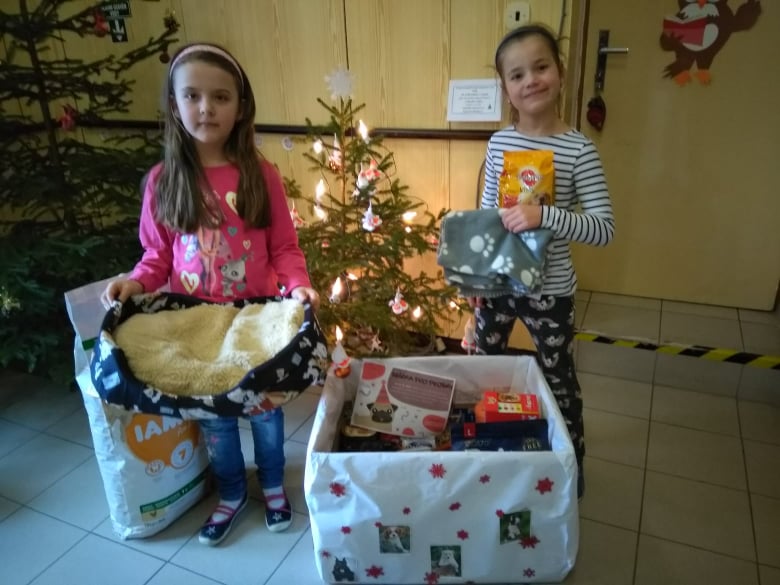 -9-Kulturní dům	Od 1. 1. 2020 má obec Sobíňov, po více než dvaceti letech ve své správě kulturní dům. Ke konci roku byla ukončena nájemní smlouva s provozovatelem diskoték. Na začátku roku 2020 proběhl generální úklid celé budovy. Byly provedeny nezbytné opravy na toaletách, vyměněn byl také vadný boiler a veškeré vodovodní baterie. Na sále proběhla kompletní výměna zářivkových trubic, což nebylo vůbec jednoduché, protože muselo být postaveno lešení. Na baloně byla odstraněna nevyhovující a pro naše účely nepotřebná příčka. Pod balkonem a na chodbě byly vyměněny barevné, málo svítivé led žárovky za nové, bílé, které jsou svítivější a úspornější. Kompletně bylo vyčištěno čalounění v boxech a na židlích. Podlaha na sále je bez žvýkaček a zašlapané špíny, byla provedena i povrchová úprava. Bylo odstraněno zábradlí na pódiu a stupínek z prostředku sálu. Došlo také k výmalbě některých částí budovy. V budoucnu zbývá kompletně odstranit bar na podiu a vlastní pódium vrátit do původního stavu. Touto cestou bych chtěl poděkovat Jarce Brabcové, Ludvíku Kudláčkovi, Dáše Jelínkové, Jardovi Jelínkovi, Liborovi Čihákovi, Františku Starému, Gábině Adamcové, Irče Procházkové a Filipu Ondráčkovi za pomoc při těchto pracích.	Zastupitelstvo obce Sobíňov schválilo ceník pronájmu budovy (je uveden v zápisu). Sobíňovské spolky mají možnost pronájmu zcela zdarma, budou hradit pouze energie. Od února využívají kulturní dům k trénování fotbalisté, v březnu se k nim přidali i hasiči, Myslím, že budova se začala využívat smysluplněji a co hlavně, zase slouží především nám, sobíňovským občanům. 								        Miloš Starý						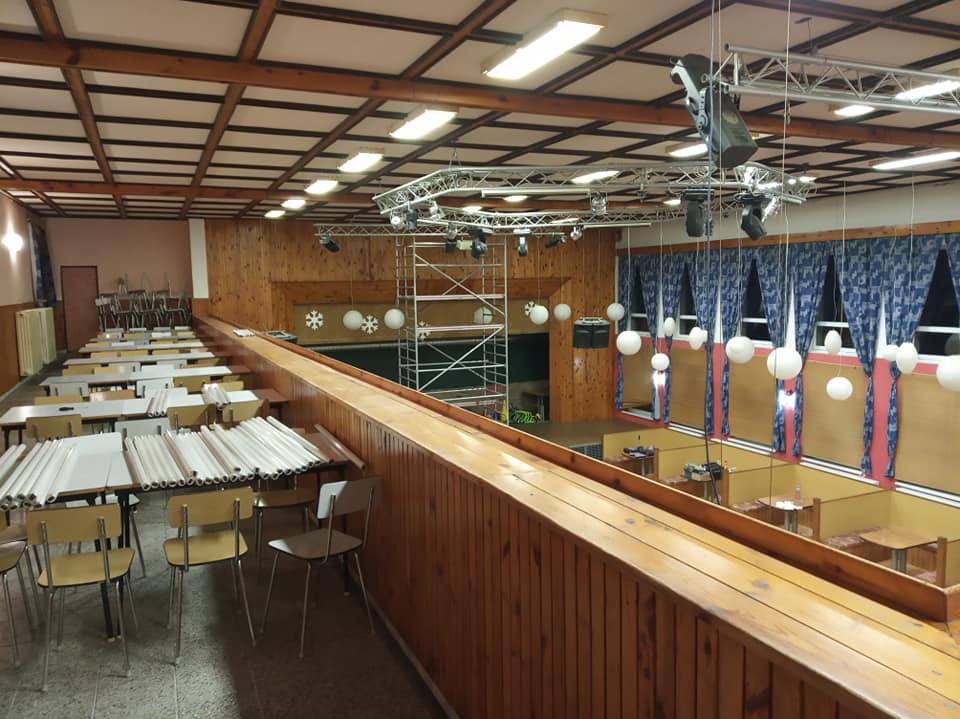 -10-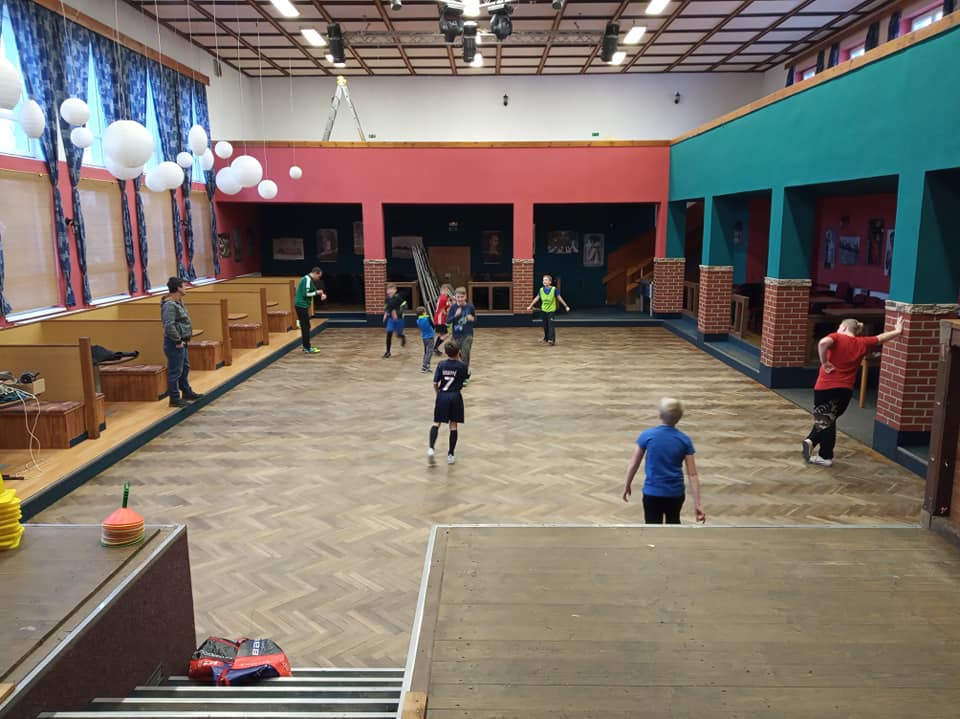 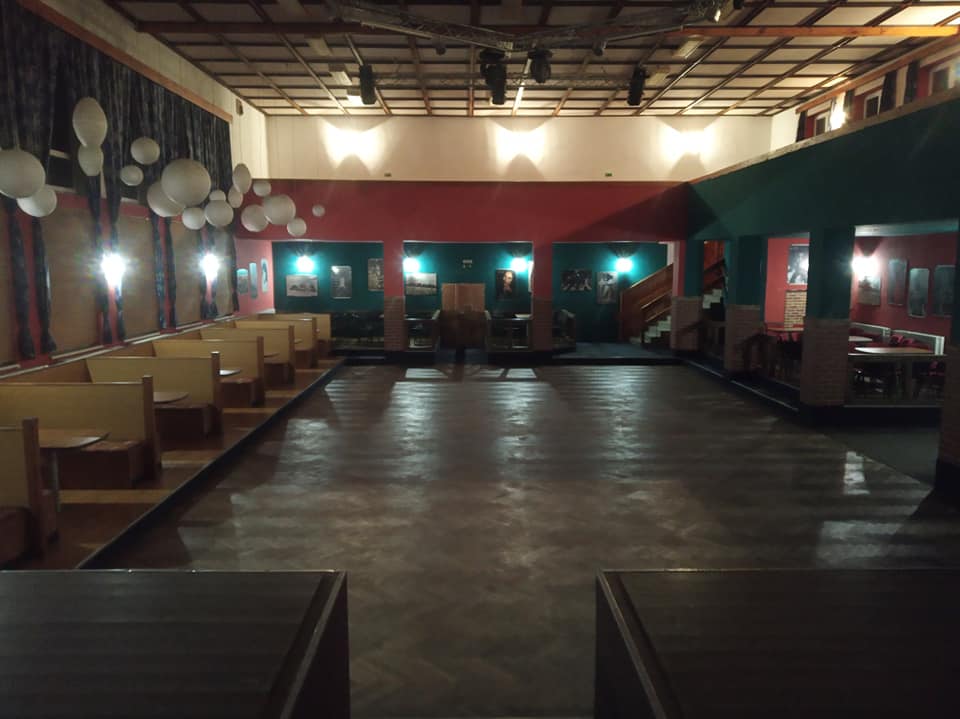 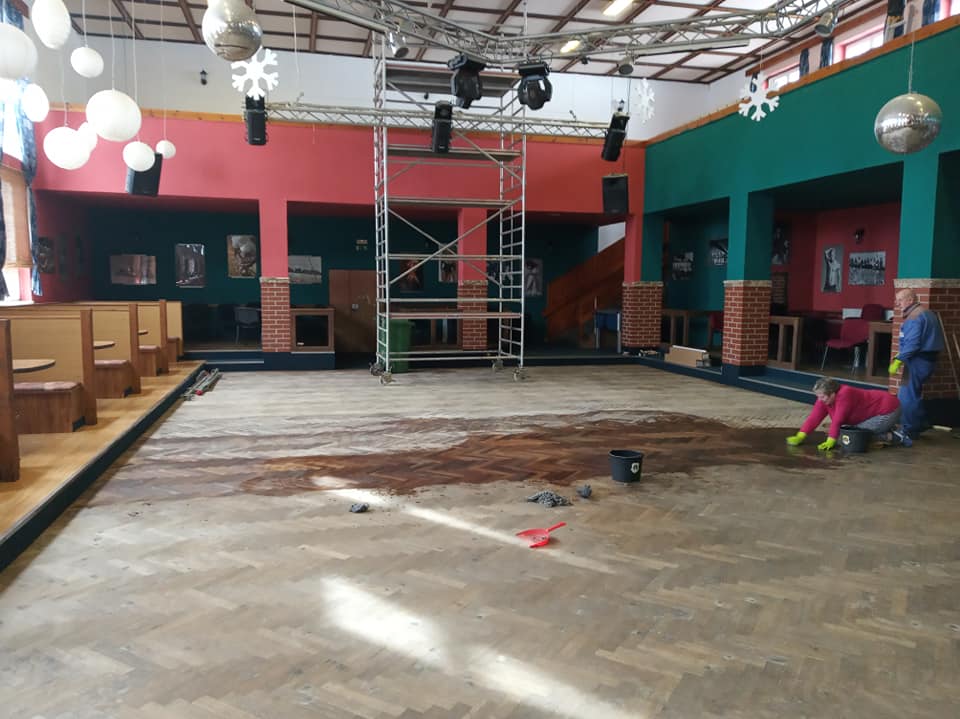 Kůrovec	Bohužel ani obecním lesům se tento brouk nevyhnul. Musí být proto odstraněny zasažené stromy v kopci u hřbitova. Prozatím byla pokácena jen zhruba polovina porostu. Uvidíme, jak se bude situace vyvíjet v letošním roce. Pokud bude usychat i zbylá část smrkového porostu, budeme nuceni přistoupit k dalšímu kácení. Vysázen bude les nový, smíšený. 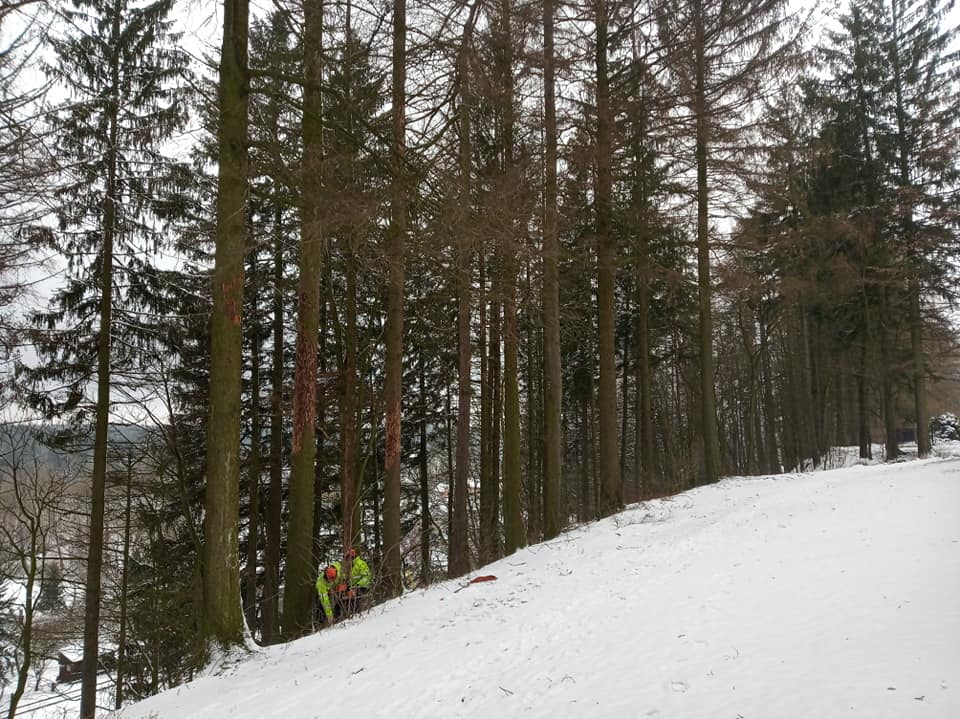 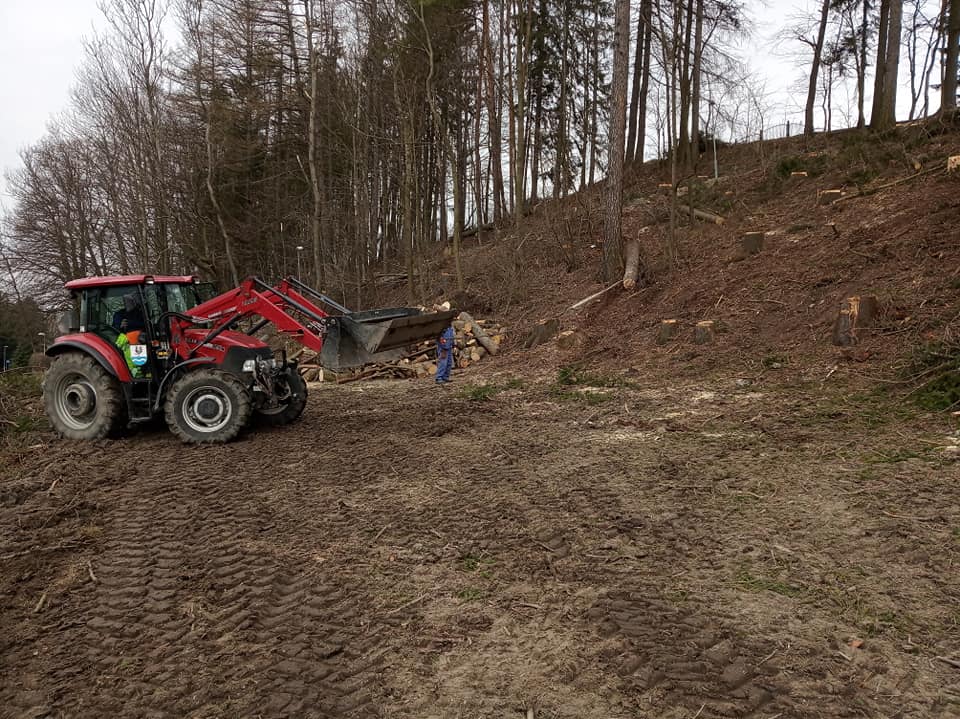 Naučná stezka		Na podzim loňského roku byly z velké části naučné stezky demontovány přístřešky. Přes zimu proběhly údržbářské práce, byly kompletně nově vyrobeny informační tabule a převedeny do elektronické podoby tak, aby kdykoliv mohlo dojít k jejich úpravě nebo doplnění. V půlce března byly přístřešky vráceny na svá původní místa, kde již plně slouží turistům, kteří naší obec hojně navštěvují. Takto velká údržba je první od vzniku naučné stezky v roce 2005. Touto cestou děkuji panu Jaroslavu Jonákovi, který velkou část oprav provedl. 									Miloš Starý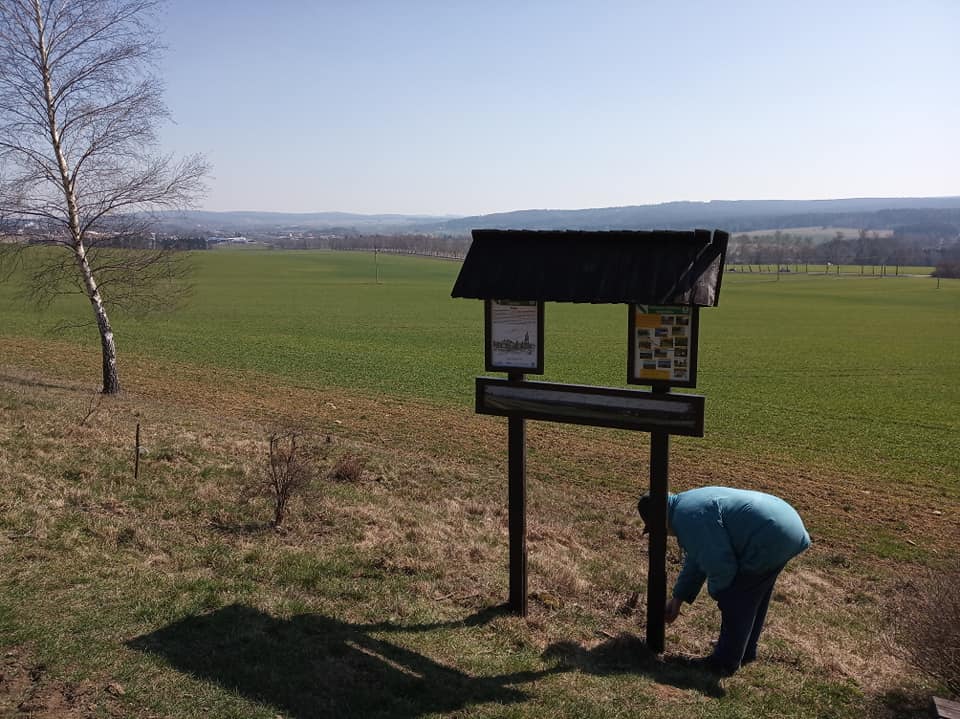 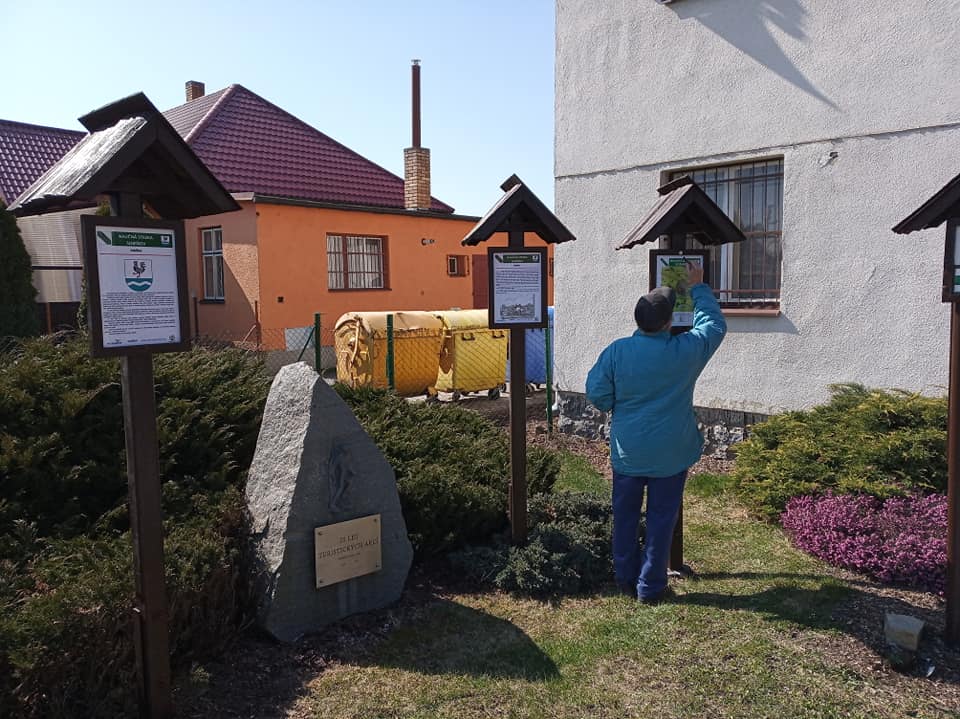 Úklidová akce Čistá Vysočina, je pro letošní rok zrušena.-11-Hasičské aktuality	Začátek roku jsme začali poměrně svižně, chodili jsme trénovat do ždírecké tělocvičny a díky uvolnění Kulturního domu, jsme byli i několikrát trénink zkusit tam.	25. 1. se konala Výroční členská schůze. Hlavním bodem byla volba nového starosty SDH. Po hlasování se novým starostou sboru stala Lucie Štejnarová. Nastínili jsme si všechny akce, které byly a také ty, které budou. Děti si pro hosty připravily zajímavé představení p tpm, jak putovaly kolem světa.	21.2 se Sobiňovští, ale i přespolní mohli přijít pobavit na 34. Obecní maškarní ples. Skupina Variace hrála k tanci i poslechu a o gastronomický zážitek se už poněkolikáté postaral Lukáš Staněk, na jehož delikatesách si pochutnal každý, kdo navštívil okénko s občerstvením. Bohatá soutěž o ceny opět nezklamala a skvělá nálada se nesla celým společenským večerem.	Zásahová jednotka nezahálí a každý den desinfikuje veřejné prostory, pomáhá s desinfekcí ploch a všeho co je zapotřebí v místním obchodě s potravinami.                                                                                                                                   Nejednou vyjížděla k požárům, ať už to byl místní pozemek, kdy při pálení klestí začala hořet travnatá plocha cca 100 m x 50 m, nebo vyjížděla k ohlášenému požáru udírny ve Ždírci nad Doubravou. Tam si naštěstí požár uhasil sám oznamovatel ještě dříve, než jednotka přijela. Dále jednotka odstraňovala spadlý smrk po větrné smršti v areálu místního kostela. Ten samý den večer zásahová jednotka pomáhala ZZS  při transportu pacienta z jeho domu.	Bohužel všechny sportovní a kulturní akce, které jsme měli pro vás připraveny, jsou odloženy zatím na neurčito nebo jsou vzhledem k situaci, která se nás všech dotýká, zrušeny. Ale věřím, že vše se v lepší obrátí a bude nám zase všem krásně.                                                                                             Buďte na sebe opatrní a chraňte se, prosím, zdraví je to jediné nenahraditelné co máme.							 S pozdravem a přáním hezčích dnů 								za SHD Sobíňov 								Petra Matalíková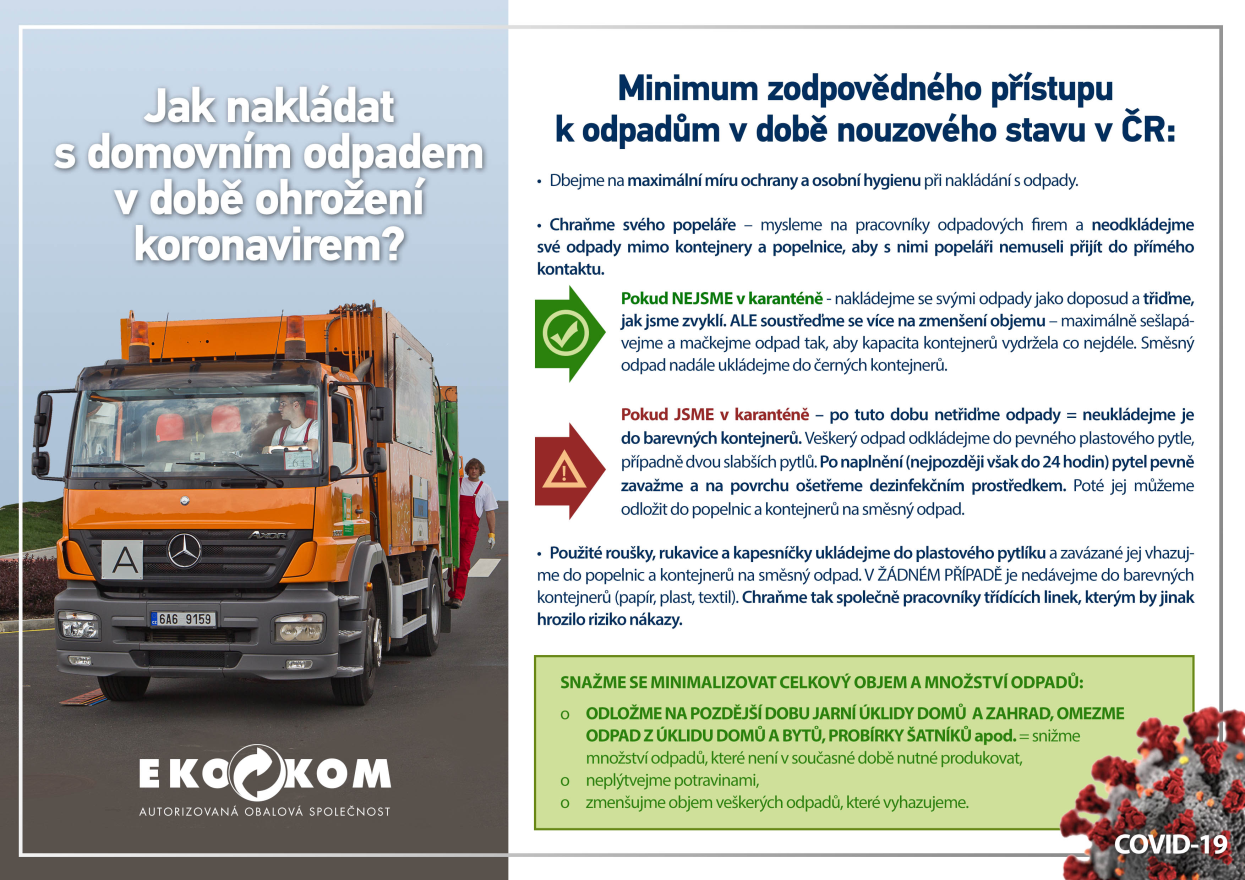 -12-Bez stromečku nejsou Vánoce 2019 – výsledné hlasování	V roce 2018 se vítězem putovní soutěžní výstavy Bez stromečku nejsou Vánoce stal stromeček z Městské knihovny ve Ždírci nad Doubravou. Místní akční skupina Havlíčkův kraj pořádala ve spolupráci s městem Ždírec nad Doubravou v době vánočních svátků 2019 již jedenáctý ročník společné akce Bez stromečku nejsou Vánoce, která byla spojena se soutěží o nejhezčí vánoční stromek.  Letošní ročník této soutěže proběhl v Kulturním zařízení města Ždírec nad Doubravou - v Galerii Doubravka. Slavnostní zahájení výstavy se konalo v úterý 17. prosince 2019 v 17 hodin. Hlasování o nejhezčí stromeček bylo ukončeno v sobotu 28. prosince 2019 v 16.00 hodin. Soutěže se zúčastnilo celkem 14 stromečků ze třinácti obcí, které jsou sdruženy v MAS Havlíčkův kraj. Do Galerie Doubravka se na výstavu vánočních stromečků přišlo podívat více než 500 návštěvníků. Všecky stromečky byly opravdu krásné a rozdávaly radost. Se ziskem 83 hlasů zvítězil stromeček z Místní knihovny Sobíňov. Vítězi srdečně gratulujeme!	Za organizaci spojenou s pořádáním výstavy děkujeme paní Zdeně Lédlové a paní Daně Joskové z Kulturního zařízení města Ždírec nad Doubravou a všem ochotným dobrovolníkům, kteří přiložili ruku k dílu, aby mohla tato akce dále pokračovat. Těšíme se na setkání při 12. ročníku o Vánocích 2020 ve vítězném Sobíňově.					Jaroslava Hájková, ředitelka MAS Havlíčkův kraj, o.p.s.Bez stromečku nejsou Vánoce – vyhodnocení soutěže (pořadí stromečků):1.      Místní lidová knihovna Sobíňov – 83 hlasů (1. místo)2.      ZŠ a MŠ Sobíňov – 77 hlasů (2. místo)3.      MŠ Vatín – 71 hlasů (3. místo)4.      Obec Sazomín5.      Obec Studnice6.      Obec Chlumětín7.      Svratka8.      SDH Oudoleň9.      Obec Slavětín10.    Kameničky11.    Dlouhá Ves – Marie Maříková a děti SDH Dlouhá Ves12.    Kulturní zařízení města Přibyslav13. - 14. Obec Cikháj a ZŠ Havlíčkova BorováRekordní účast na 26. ročníku pochodu Zimním Podoubravím	V sobotu 1. února 2020 se konal 26. ročník akce Zimním Podoubravím aneb Memoriál Ladislava Dymáčka. Všechny zbytky sněhu zmizely během předchozího dne a tak bylo od začátku jasné, že letos se na běžkách nikdo nezúčastní. Od rána vládlo teplé, slunečné počasí a tak vše nasvědčovalo tomu, že určitě přijde přes dvě stě lidí.	Na start dorazilo nakonec celkem 318 účastníků, z tohoto počtu se 115 lidí vydalo na dvacetikilometrovou trasu a 198 lidí na kratší, patnáctikilometrovou. Někteří účastníci vyrazili i na kole, bylo jich celkem 5.	Nejvíc účastníků bylo již tradičně ze Sobíňova (90), další obce s největším počtem turistů shrnuje následující tabulka:-13-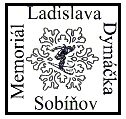 	Nejvzdálenějším účastníkem byl Marek Piršel, který dorazil z Bratislavy. Nejstarší turisté, kteří úspěšně prošli trasy, jsou pan Oldřich Růžička (1935) ze Žďáru nad Sázavou, pan Jaroslav Fajmon (1938) z Hamrů nad Sázavou, paní Kerlová (1939) z Jihlavy, paní Alena Dvořáková (1939) z Telče a paní Marie Dontová (1939) z Havlíčkova Brodu.	V cíli, v Hostinci U Štefana byl pro každého připraven pamětní list a výborné pohoštění.	Na závěr bych chtěl poděkovat všem, kteří se na akci podíleli. Všem pořadatelům, pomocníkům a v neposlední řadě také všem účastníkům pochodu. Návštěvnost akce ukazuje, že naše obec je turisty vyhledávaná a nás těší, že se jim u nás a v okolí líbí.										Ondřej StarýZde bude doplněn článeček od sportovců.-14-Pár čísel o obci k 31. 12. 2019Rozloha: 604,5 haV obci je 299 domů s číslem popisným a 24 chalup s číslem evidenčním.Nejstarší občankou je paní Marie Stehnová narozena roce 1925.Nejmladším občanem je Veronika Vlasáková narozena na konci roku 2019.-15--16-Na základě rozhodnutí krizového štábu obce Sobíňov ze dne 17.3.2020: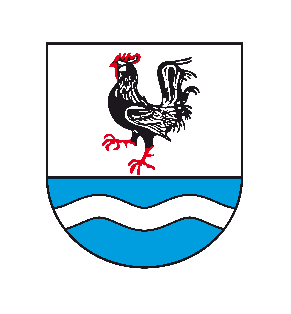 Upozorňuji na zákaz využívání veřejných sportovišť (vnitřních i venkovních). V Sobíňově se to konkrétně týká fotbalového hřiště, škvárového hřiště, víceúčelového hřiště v Pískových a dětského hřiště.Upozorňuji na zákaz shromažďování i menších skupinek na různých místech po obci (odpočívadla na naučné stezce, parky, autobusové a vlakové zastávky a atd.).Obec  Sobíňov v případě zájmu zabezpečí nákup potravin a léků pro seniory a zdravotně postižené spoluobčany, pokud nemají jinou možnost zásobování (rodinní příslušníci, sousedé). V případě zájmu volejte na tel.: 569 694 534 nebo 725 101 185.Upozorňuji na nutnost používání roušek (popřípadě šátků přes nos a ústa) při vstupu do prodejny potravin v Sobíňově. Bez těchto ochranných pomůcek nebude umožněn vstup do prodejny.Na základě kritického nedostatku roušek, prosíme občany, kteří mají zájem dobrovolně šít roušky, aby hotové výrobky nosili na obecní úřad v Sobíňově. Více informací na tel.: 569 694 534 nebo 725 101 185.Vážení a milí spoluobčané, v návaznosti na Usnesení Vlády České republiky o přijetí krizového opatření v souvislosti s prokázáním coronaviru na území České republiky, bych vás chtěl tímto ujistit a uklidnit, že v Sobíňově setrvává prozatím beznákazový stav.Jestli nám tento beznákazový stav vydrží i nadále, záleží na každém z nás, jak zodpovědně přistoupíme ke všem opatřením, která byla vydána naší vládou a ministerstvy.									 Miloš Starý						  		    starosta obce SobíňovOtevírací doba sběrného místa za OÚstředa 15:30 - 16:30 hod.sobota 10:00 - 11:00 hod.V jiné časy je možno areál otevřít po dohodě na OÚ.tel: 569 694 534, 725 101 185Na sběrné místo lze ukládat bioodpad, větve, železo a elektrozařízení.Pravidelný svoz odpadu ze zahrádek je do odvolání zrušen!-17-Uřední hodiny pro veřejnost OÚ SobíňovZ důvodu nařízení vlády je do odvolání Obecní úřad v Sobíňově otevřen pro veřejnost pouzev pondělí a ve středu v době od 13:00 do 16:00.Provoz pošty v Sobíňově od 2. 3. 2020Pozor změna otevírací doby pošty v Sobíňově od 2. 3. 2020. Pondělí a středa 7:00 – 10:30 a 14:00 – 16:00, úterý a čtvrtek 7:00 – 10:30, pátek 7:00 – 10:00. Životní jubilea70 let oslaví	v dubnu           paní Naděžda Chmelíková                     	v dubnu           paní Marie Guhlová75 let oslaví 	v květnu          paní Marie Stará		v červnu          pan Miroslav Chmelík80 let oslaví 	v červnu          pan Pavel Nekvinda90 let oslaví 	v červnu          pan Vít Janáček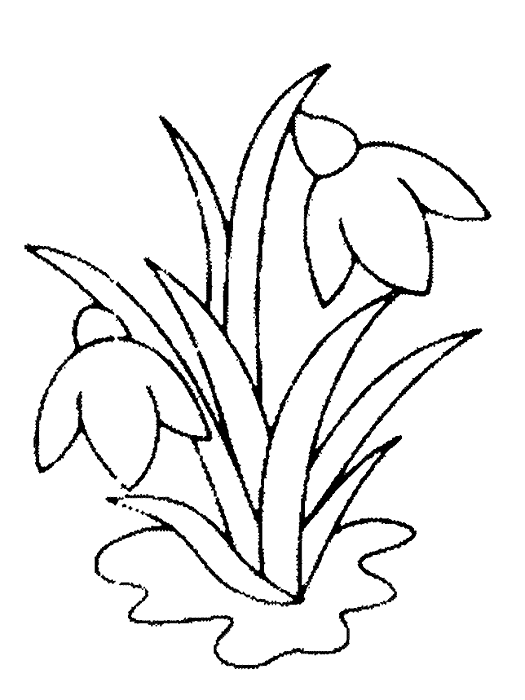 BlahopřejemeNarozeníVeronika VlasákováZdeněk VytiskaJakub LežalÚmrtíMiloš StarýJan KřivskýPetr ŠimákFrantišek HejkalČest jejich památce.Uzávěrka příspěvků do příštího čísla Novinek je 15. 6. 2020---------------------------------------------------------------------------------------------------------------Sobíňovské novinky - periodický tisk územního samosprávného celku. Vydává: Obec Sobíňov, Sobíňov 200, 582 62 Sobíňov, IČO: 00268275. DIČ: CZ00268275. Tel. č.: 569 694 534. E-mail: ou@obecsobinov.cz, www.obecsobinov.cz. Uzávěrka příspěvků byla 22. 3. 2020. Redakční rada: M. Starý, V. Málková, B. Krčová, F. Starý, L. Němcová. Evidenční číslo: MK ČR E 23075. Právo na tiskové chyby vyhrazeno.-18-ObecPočet účastníkůSobíňov90Havlíčkův Brod35Jihlava28Chotěboř25Žďár nad Sázavou18Hlinsko13Ždírec nad Doubravou11celkemmužiženypočet trvale hlášených obyvatelpočet trvale hlášených obyvatel727375352průměrný věkprůměrný věk41,4941,8141,13počet narozených 2019počet narozených 20191138počet zemřelých 2019počet zemřelých 2019743přihlášení k trvalému pobytu 2019přihlášení k trvalému pobytu 2019241113odhlášení z trvalého pobytu 2019odhlášení z trvalého pobytu 20191367Rozdíl mezi rokem 2018 a 2019Rozdíl mezi rokem 2018 a 2019Rozdíl mezi rokem 2018 a 2019Rozdíl mezi rokem 2018 a 2019celkemmužiženypočet obyvatel 2018712371341počet obyvatel 2019727375352rozdíl+15+4+11Věková struktura v obci ke dni 31.12.2019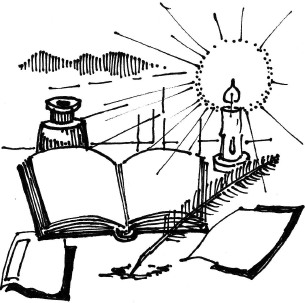 Věková struktura v obci ke dni 31.12.2019Věková struktura v obci ke dni 31.12.2019Věková struktura v obci ke dni 31.12.2019věkcelkemmužiženy0 -1089404911 - 2091514021 - 3072333931 - 40104535141 - 50105654251 - 6090484261 - 7089484171 - 8057263181 - 9026101691 - 100431celkem727375352                                Pořadí jmen podle počtu nositelů v Sobíňově                                Pořadí jmen podle počtu nositelů v Sobíňovějménopočet1.Jana 282.Tomáš213.Jan204. Marie196.Jiří187. - 8.Jaroslav, Pavel179.Martin1610.Miroslav1311. - 13.Hana, Karel, Petr1214. - 18.Eva, František, Josef, Kateřina, Michal 1119. - 21.Lucie, Lukáš, Petra1022. - 25.David, Tereza, Radek, Zdeněk826. - 30.Alena, Aleš, Jakub, Jaroslava, Luboš731. - 42.Andrea, Dagmar, Lenka, Martina, Matěj, Miroslava, Monika, Ondřej, Václav, Vladimír, Vlasta, Zuzana643. - 49.Anna, Antonín, Ludmila, Michaela, Milan, Miloslav, Veronika550. - 61.Adéla, Eliška, Gabriela, Jitka, Karolína, Kristýna, Ladislav, Marek, Miloš, Rudolf, Věra, Vojtěch462. - 80.Blažena, Bohumila, Božena, Daniel, Denisa, Dominik, Filip, Irena, Linda, Marcela, Miluše, Nikola, Patrik, Radka, Stanislav, Viktor, Vít, Zbyněk, Zdeňka381. - 117.Adam, Barbora, Blanka, Bohumil, Dana, Dominika, Ema, Erika, Helena, Iva, Ivan, Ivana, Iveta, Ivo, Jiřina, Julie, Kryštof, Laura, Leona, Libuše, Ľudmila, Ludvík, Magda, Marcel, Matyáš, Nela, Oldřich, Pavla, Renáta, Robert, Roman, Stanislava, Stela, Štěpán, Štěpánka, Vlastimil, Vratislav2118. - 201.Aneta, Anežka, Bára, Beáta, Bedřich, Brigita, Bronislav, Darija, Denis, Diana, Drahomír, Dušan, Ella, Emma, Emil, Francois, Gabriel, Hynek, Ilona, Irina, Jáchym, Jarmila, Jaromír, Jindřich, Jitřenka, Johana, Jolana, Justina, Kamil, Kamila, Karla, Karolina, Klara, Kvetoslava, Lada, Ladislava, Laduše, Libor, Liliana, Lubomír, Luděk, Magdalena, Magdaléna, Malvína, Markéta, Matúš, Mia, Michael, Milada, Milena, Miloslava, Miriam, Naděžda, Natálie, Nelli, Pavlína, Pavol, Peter, Randy, Renata, René, Rosalie, Růžena, Sabina, Sára, Sebastian, Sebastián, Silvie, Sofie, Soňa, Svatopluk, Šárka, Štefan, Tadeáš, Taťána, Teodor, Tobiáš, Vanesa, Věroslava, Vilma, Vítězslav, Vladimíra, Žaneta,  Žofie   1